STITUTO COMPRENSIVO “FALCONE e BORSELLINO”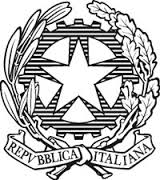 			Ascoli Piceno - Appignano del Tronto - Castorano - Colli del Tronto - OffidaPIANO DI LAVORO ANNUALEAnno scolastico 2017 -2018CLASSE IIDisciplina TECNOLOGIACOMPETENZE CHIAVE EUROPEEA. COMUNICARE NELLA MADRELINGUAC. COMPETENZA MATEMATICA E COMPETENZE DI BASE IN SCIENZA E TECNOLOGIAD. COMPETENZA DIGITALE E. IMPARARE AD IMPARARE F. COMPETENZE SOCIALI E CIVICHEG. SPIRITO DI INIZIATIVA E IMPRENDITORIALITÀH. CONSAPEVOLEZZA ED ESPRESSIONE CULTURALECOMPETENZE CHIAVE DI CITTADINANZAA.1 - COMUNICARE E COMPRENDEREC.3 - RISOLVERE PROBLEMID.2- ACQUISIRE ED INTERPRETARE L’INFORMAZIONE E.1- IMPARARE AD IMPARARE E.3 - INDIVIDUARE COLLEGAMENTI E RELAZIONI F.1- COLLABORARE E PARTECIPARE F.2- AGIRE IN MODO AUTONOMO E RESPONSABILE G.1 – PROGETTAREH.2- RAPPRESENTARECOMPETENZASPECIFICAOBIETTIVI DI APPRENDIMENTOOBIETTIVI SPECIFICIrealmente verificabili1-Esplora il mondo fatto dall’uomo. 1 a  Effettuare prove ed esperienze sulle proprietà dei materiali più comuni.1a. 1 Osservare   oggetti per individuare le caratteristiche che li compongono.1a. 2 Classificare oggetti  usati a scuola.1a.3 Classificare oggetti in base ad un attributo.2 - Realizza oggetti seguendo una metodologia progettuale.2 a. Pianificare la fabbricazione di un semplice oggetto elencando gli strumenti e i materiali necessari.2a.1 Realizzare un oggetto di uso comune con materiale semplice seguendo semplici istruzioni.3-Conosce e utilizza il computer per semplici attività ludico-didattiche3 a. Conoscere il funzionamento del computer.3b. Realizzare e riprodurre  disegni con un programma di grafica.3c Scrivere con il computer utilizzando gli strumenti specifici della video scrittura spontanea e creativa.3d Operare con il computer attraverso giochi didattici.3a.1 Consolidare la conoscenza delle principali componenti del computer3a.2 Eseguire correttamente le operazioni di accensione e spegnimento del computer3b.1 Eseguire correttamente le operazioni per accedere e uscire dal programma Paint.3c.2 Utilizzare gli strumenti di Paint per disegnare.3b.3 Utilizzare gli strumenti di Paint per colorare.3b.4  Utilizzare il computer per disegnare in modo creativo.3c.1  Eseguire correttamente le operazioni per accedere e uscire dal programma WordPad3c.2 Scrivere parole e frasi utilizzando la videoscrittura.3d.1 Individuare le procedure di ingresso e di uscita da giochi didattici.